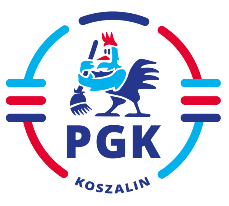 Rozdział II Załącznik nr 1OPIS PRZEDMIOTU ZAMÓWIENIAPostępowanie o udzielenie zamówienia publicznego w trybie podstawowym bez przeprowadzania negocjacji na podstawie art. 275 pkt 1 ustawy z dnia 11 września 2019 roku Prawo zamówień publicznych (Dz.U. z 2021 r. poz. 1129 ze zm. - zwana dalej „ustawą PZP”) na usługę. Nazwa zamówienia (oraz kod CPV): Remont maszyny przeładunkowej SENNEBOGEN 818 M o numerze seryjnym 818.0.1200
 (rok budowy – 2012).Kod CPV - 50530000-9Pożądany termin wykonania zamówienia: Podany przez oferenta w ofercie – kryterium wyboru oferty.Nie później niż do  30.12.2021 r. Warunki udziału w postępowaniu (jeżeli dotyczy) oraz sposób ich weryfikacji (wymagane dokumenty - jeżeli            dotyczy): W celu potwierdzenia spełnienia warunków udziału w postępowaniu do oferty prosimy załączyć:- ksero aktualnego odpisu z właściwego rejestru albo ksero aktualnego zaświadczenia o wpisie do ewidencji działalności gospodarczej.Wymagany minimalny okres gwarancji na remont urządzenia - 6 miesięcy.Termin zapłaty – do 21 dni od otrzymania faktury.Zakres naprawy:Opis kryteriów wyboru oferty najkorzystniejszej:Wykonawcy zostanie udzielone zamówienie, jeśli oferta odpowiadać będzie wszystkim wymogom i zostanie oceniona jako najkorzystniejsza w oparciu o podane kryteria wyboru:- cena – 80% kryterium wyboru,- gwarancja (ilość miesięcy - minimum 6 miesięcy) – 10 % kryterium wyboru,- czas naprawy (ilość dni) – 10 % kryterium wyboru.Opis sposobu oceny kryteriów:- Cena 	max 80 pkt. zgodnie ze wzorem:cena najniższa ----------------------------------- x 80 = ilość uzyskanych punktówcena badana  - Gwarancja (rozpatrywana wartość powyżej 6 miesięcy) max 10 pkt. zgodnie ze wzoremgwarancja badana  ----------------------------------- x 10 = ilość uzyskanych punktówgwarancja najwyższa  - Czas naprawy max 10 pkt. zgodnie ze wzoremczas najniższy ----------------------------------- x 10 = ilość uzyskanych punktówczas badany  Zamawiający zastrzega sobie prawo unieważnienia postępowania bez podania przyczyn, w szczególności w przypadku zaoferowania przedmiotu zamówienia o zbyt niskiej jakości.Sposób przygotowania oferty:Ofertę należy sporządzić na załączonym druku „OFERTA” (załącznik nr 1) z dołączonym  wypełnionym „Formularz cenowy” (załącznik nr 2). /wartość uzyskana z wyliczenia w załączniku nr 2 powinna być wpisana do załącznika nr 1/.  Remont maszyny przeładunkowej SENNEBOGEN 818 M o numerze seryjnym 818.0.1200 (rok budowy – 2012).Remont maszyny przeładunkowej SENNEBOGEN 818 M o numerze seryjnym 818.0.1200 (rok budowy – 2012).Remont maszyny przeładunkowej SENNEBOGEN 818 M o numerze seryjnym 818.0.1200 (rok budowy – 2012).Remont maszyny przeładunkowej SENNEBOGEN 818 M o numerze seryjnym 818.0.1200 (rok budowy – 2012).Remont maszyny przeładunkowej SENNEBOGEN 818 M o numerze seryjnym 818.0.1200 (rok budowy – 2012).L.p.Nazwa części podlegającej wymianie / 
rodzaj wykonanej czynnościNr katalogowyJ.m.IlośćWymiana sprzęgłaWymiana sprzęgłaWymiana sprzęgłaWymiana sprzęgłaWymiana sprzęgłaSprzęgło (plastik i piasta)105660SZT.1ROBOCIZNA-RBHWymiana łożyska obrotu wieży (luz ok. 3,5 mm) oraz reduktora obrotu (luz wzdłużny na zębach)Wymiana łożyska obrotu wieży (luz ok. 3,5 mm) oraz reduktora obrotu (luz wzdłużny na zębach)Wymiana łożyska obrotu wieży (luz ok. 3,5 mm) oraz reduktora obrotu (luz wzdłużny na zębach)Wymiana łożyska obrotu wieży (luz ok. 3,5 mm) oraz reduktora obrotu (luz wzdłużny na zębach)Wymiana łożyska obrotu wieży (luz ok. 3,5 mm) oraz reduktora obrotu (luz wzdłużny na zębach)Łożysko obrotu wieży127079SZT.1Śruba045092SZT.48Śruba053800SZT.48Rura083422SZT.48Podkładka065476SZT.96Reduktor obrotu053017=061992SZT.1Śruba037668SZT.16Podkładka009189SZT.16ROBOCIZNA-RBHWymiana sworzni i tulei boom oraz między boom a stickWymiana sworzni i tulei boom oraz między boom a stickWymiana sworzni i tulei boom oraz między boom a stickWymiana sworzni i tulei boom oraz między boom a stickWymiana sworzni i tulei boom oraz między boom a stickTuleja045685SZT.2Pierścień zgarniający037222SZT.2Sworzeń131238SZT.1podkładka020503SZT.1Nakrętka koronowa008846SZT.1Zawleczka000566SZT.1Sworzeń072352SZT.2Śruba000366SZT.2Podkładka102164SZT.2Pierścień sprężysty000196=002506SZT.2Tuleja046405SZT.2Pierścień zgarniający012985SZT.2Mieszek138372SZT.4Sworzeń129449SZT.1Tuleja022879SZT.2Pierścień zgarniający010184SZT.2Tuleja129087SZT.2Sworzeń078102SZT.1Sworzeń073100SZT.1Tuleja045685SZT.2Pierścień zgarniający045702SZT.4Tuleja080880SZT.1Pierścień zgarniający080881SZT.2Tuleja136653SZT.1Pierścień zgarniający045702SZT.2ROBOCIZNA-RBHWymiana wszystkich opon na kołachWymiana wszystkich opon na kołachWymiana wszystkich opon na kołachWymiana wszystkich opon na kołachWymiana wszystkich opon na kołachOpona024047SZT.8Kompletne koło bliźniacze116382SZT.4ROBOCIZNA-RBHUsunięcie luzów na sworzniach podpór maszyny (do wymiany sworznie i tuleje podpór)Usunięcie luzów na sworzniach podpór maszyny (do wymiany sworznie i tuleje podpór)Usunięcie luzów na sworzniach podpór maszyny (do wymiany sworznie i tuleje podpór)Usunięcie luzów na sworzniach podpór maszyny (do wymiany sworznie i tuleje podpór)Usunięcie luzów na sworzniach podpór maszyny (do wymiany sworznie i tuleje podpór)Sworzeń070925SZT.4Sworzeń097861SZT.4Sworzeń073011SZT.4Sworzeń140627SZT.4Tuleja023685SZT.16Pierścień zabezpieczający000979SZT.12Sworzeń097862SZT.4Pierścień zabezpieczający000979SZT.8Podkładka000316SZT.8Podkładka006305SZT.8Podkładka021047SZT.8Podkładka090903SZT.8Podkładka031864SZT.8Podkładka031865SZT.8ROBOCIZNA-RBH